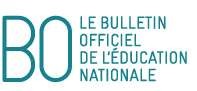 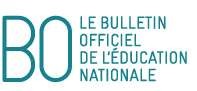 Basket-ball CAP BEP© Ministère de l'éducation nationale > www.education.gouv.frCompétences attenduesCompétences attenduesPrincipes d’élaboration de l’épreuvePrincipes d’élaboration de l’épreuvePrincipes d’élaboration de l’épreuvePrincipes d’élaboration de l’épreuveNiveau 3Pour gagner le match, mettre en oeuvre une organisation offensive qui utilise opportunément la contre-attaque face à une défense qui cherche à récupérer la balle au plus tôt dans le respect des règles.Niveau 3Pour gagner le match, mettre en oeuvre une organisation offensive qui utilise opportunément la contre-attaque face à une défense qui cherche à récupérer la balle au plus tôt dans le respect des règles.Match à 4 contre 4 sur un terrain réglementaire, opposant des équipes dont le rapport de force est équilibré à priori (1).Chaque équipe dispute plusieurs rencontres de 8 minutes minimum, dont au moins deux rencontres contre la même équipe. Au cours des phases de jeu, des temps de concertation sont prévus, de manière à permettre aux joueurs d’une même équipe d’ajuster leurs organisations collectives, en fonction du jeu adverse.Les règles essentielles sont celles du basket, la 3e faute personnelle est sanctionnée par une exclusion temporaire de 1’30.(1) Commentaires :Le principe d’équilibre du rapport de force : les équipes qui se rencontrent doivent être homogènes entre elles et en leur sein (équipes de niveau). C’est à cette condition que peuvent être révélées les compétences attendues. Dans certains cas particuliers (contextes spécifiques d’établissement et effectifs), ce principe peut être mis en œuvre de manière différente : constitution d’équipes de même niveau mais hétérogènes en leur sein, à condition que les individualités puissent se neutraliser.Match à 4 contre 4 sur un terrain réglementaire, opposant des équipes dont le rapport de force est équilibré à priori (1).Chaque équipe dispute plusieurs rencontres de 8 minutes minimum, dont au moins deux rencontres contre la même équipe. Au cours des phases de jeu, des temps de concertation sont prévus, de manière à permettre aux joueurs d’une même équipe d’ajuster leurs organisations collectives, en fonction du jeu adverse.Les règles essentielles sont celles du basket, la 3e faute personnelle est sanctionnée par une exclusion temporaire de 1’30.(1) Commentaires :Le principe d’équilibre du rapport de force : les équipes qui se rencontrent doivent être homogènes entre elles et en leur sein (équipes de niveau). C’est à cette condition que peuvent être révélées les compétences attendues. Dans certains cas particuliers (contextes spécifiques d’établissement et effectifs), ce principe peut être mis en œuvre de manière différente : constitution d’équipes de même niveau mais hétérogènes en leur sein, à condition que les individualités puissent se neutraliser.Match à 4 contre 4 sur un terrain réglementaire, opposant des équipes dont le rapport de force est équilibré à priori (1).Chaque équipe dispute plusieurs rencontres de 8 minutes minimum, dont au moins deux rencontres contre la même équipe. Au cours des phases de jeu, des temps de concertation sont prévus, de manière à permettre aux joueurs d’une même équipe d’ajuster leurs organisations collectives, en fonction du jeu adverse.Les règles essentielles sont celles du basket, la 3e faute personnelle est sanctionnée par une exclusion temporaire de 1’30.(1) Commentaires :Le principe d’équilibre du rapport de force : les équipes qui se rencontrent doivent être homogènes entre elles et en leur sein (équipes de niveau). C’est à cette condition que peuvent être révélées les compétences attendues. Dans certains cas particuliers (contextes spécifiques d’établissement et effectifs), ce principe peut être mis en œuvre de manière différente : constitution d’équipes de même niveau mais hétérogènes en leur sein, à condition que les individualités puissent se neutraliser.Match à 4 contre 4 sur un terrain réglementaire, opposant des équipes dont le rapport de force est équilibré à priori (1).Chaque équipe dispute plusieurs rencontres de 8 minutes minimum, dont au moins deux rencontres contre la même équipe. Au cours des phases de jeu, des temps de concertation sont prévus, de manière à permettre aux joueurs d’une même équipe d’ajuster leurs organisations collectives, en fonction du jeu adverse.Les règles essentielles sont celles du basket, la 3e faute personnelle est sanctionnée par une exclusion temporaire de 1’30.(1) Commentaires :Le principe d’équilibre du rapport de force : les équipes qui se rencontrent doivent être homogènes entre elles et en leur sein (équipes de niveau). C’est à cette condition que peuvent être révélées les compétences attendues. Dans certains cas particuliers (contextes spécifiques d’établissement et effectifs), ce principe peut être mis en œuvre de manière différente : constitution d’équipes de même niveau mais hétérogènes en leur sein, à condition que les individualités puissent se neutraliser.Pts àaffecterÉléments à évaluerCompétence de niveau 3 en cours d’acquisitionCompétence de niveau 3 acquiseCompétence de niveau 3 acquiseCompétence de niveau 3 acquisePts àaffecterÉléments à évaluerde 0 à 9 pointsde 10  à 14 pointsde 10  à 14 pointsde 15  à 20 pointsEfficacité de l’organisation collectiveDegré d’organisation collective de l’équipeOrganisation offensive simple : l’accès à l’espace de marque est fondée essentiellement sur l’action individuelle du porteur de balle ; début d’un jeu à deux partenaires dans le couloir central, pour accéder à l’espace de marque.Discontinuité du jeu.Organisation défensive désordonnée, caractérisée par la prise en responsabilité d’un adversaire direct.Défense perméable loin du ballon.La pression directe sur le porteur, en nombre, permet parfois la récupération de la balle.Organisation offensive qui utilise prioritairement le jeu rapide pour prendre de vitesse le repli adverse et accéder à l’espace de marque : la contre-attaque s’avère un moyen efficace de gain de la rencontre.La balle progresse vers la cible dès l’entrée en possession par l’action coordonnée d’au moins deux partenaires. Début d’utilisation des couloirs latéraux et exploitation du jeu en profondeur.Organisation défensive qui cherche à récupérer rapidement le ballon, caractérisée par la prise en responsabilité d’un adversaire direct. La défense gêne la montée de balle, impose des temps d’arrêts à la progression de balle adverse en contestant l’avancée du porteur de balle ; les rôles se distribuent en fonction du statut défenseur sur porteur de balle / non porteur de balle). L’organisation adoptée favorise lesinterceptions. Début d’entraide.Organisation offensive qui utilise prioritairement le jeu rapide pour prendre de vitesse le repli adverse et accéder à l’espace de marque : la contre-attaque s’avère un moyen efficace de gain de la rencontre.La balle progresse vers la cible dès l’entrée en possession par l’action coordonnée d’au moins deux partenaires. Début d’utilisation des couloirs latéraux et exploitation du jeu en profondeur.Organisation défensive qui cherche à récupérer rapidement le ballon, caractérisée par la prise en responsabilité d’un adversaire direct. La défense gêne la montée de balle, impose des temps d’arrêts à la progression de balle adverse en contestant l’avancée du porteur de balle ; les rôles se distribuent en fonction du statut défenseur sur porteur de balle / non porteur de balle). L’organisation adoptée favorise lesinterceptions. Début d’entraide.Organisation offensive qui se caractérise par l’utilisation opportune et volontaire d’un jeu rapide organisé en fonction du rapport de force existant. Organisation offensive capable de passer d’un jeu rapide à un jeu de transition en fonction du repli adverse.Organisation défensive qui s’organise autour d’une consigne collective, en relation avec le jeu adverse : capable de se coordonner pour presser, harceler le porteur de balle et dissuader l’échange, le plus tôt possible (dès le repli).Aide relativement efficace au partenaire dépassé.En attaque(3 points)Organisation offensive simple : l’accès à l’espace de marque est fondée essentiellement sur l’action individuelle du porteur de balle ; début d’un jeu à deux partenaires dans le couloir central, pour accéder à l’espace de marque.Discontinuité du jeu.Organisation défensive désordonnée, caractérisée par la prise en responsabilité d’un adversaire direct.Défense perméable loin du ballon.La pression directe sur le porteur, en nombre, permet parfois la récupération de la balle.Organisation offensive qui utilise prioritairement le jeu rapide pour prendre de vitesse le repli adverse et accéder à l’espace de marque : la contre-attaque s’avère un moyen efficace de gain de la rencontre.La balle progresse vers la cible dès l’entrée en possession par l’action coordonnée d’au moins deux partenaires. Début d’utilisation des couloirs latéraux et exploitation du jeu en profondeur.Organisation défensive qui cherche à récupérer rapidement le ballon, caractérisée par la prise en responsabilité d’un adversaire direct. La défense gêne la montée de balle, impose des temps d’arrêts à la progression de balle adverse en contestant l’avancée du porteur de balle ; les rôles se distribuent en fonction du statut défenseur sur porteur de balle / non porteur de balle). L’organisation adoptée favorise lesinterceptions. Début d’entraide.Organisation offensive qui utilise prioritairement le jeu rapide pour prendre de vitesse le repli adverse et accéder à l’espace de marque : la contre-attaque s’avère un moyen efficace de gain de la rencontre.La balle progresse vers la cible dès l’entrée en possession par l’action coordonnée d’au moins deux partenaires. Début d’utilisation des couloirs latéraux et exploitation du jeu en profondeur.Organisation défensive qui cherche à récupérer rapidement le ballon, caractérisée par la prise en responsabilité d’un adversaire direct. La défense gêne la montée de balle, impose des temps d’arrêts à la progression de balle adverse en contestant l’avancée du porteur de balle ; les rôles se distribuent en fonction du statut défenseur sur porteur de balle / non porteur de balle). L’organisation adoptée favorise lesinterceptions. Début d’entraide.Organisation offensive qui se caractérise par l’utilisation opportune et volontaire d’un jeu rapide organisé en fonction du rapport de force existant. Organisation offensive capable de passer d’un jeu rapide à un jeu de transition en fonction du repli adverse.Organisation défensive qui s’organise autour d’une consigne collective, en relation avec le jeu adverse : capable de se coordonner pour presser, harceler le porteur de balle et dissuader l’échange, le plus tôt possible (dès le repli).Aide relativement efficace au partenaire dépassé.8 pointsOrganisation offensive simple : l’accès à l’espace de marque est fondée essentiellement sur l’action individuelle du porteur de balle ; début d’un jeu à deux partenaires dans le couloir central, pour accéder à l’espace de marque.Discontinuité du jeu.Organisation défensive désordonnée, caractérisée par la prise en responsabilité d’un adversaire direct.Défense perméable loin du ballon.La pression directe sur le porteur, en nombre, permet parfois la récupération de la balle.Organisation offensive qui utilise prioritairement le jeu rapide pour prendre de vitesse le repli adverse et accéder à l’espace de marque : la contre-attaque s’avère un moyen efficace de gain de la rencontre.La balle progresse vers la cible dès l’entrée en possession par l’action coordonnée d’au moins deux partenaires. Début d’utilisation des couloirs latéraux et exploitation du jeu en profondeur.Organisation défensive qui cherche à récupérer rapidement le ballon, caractérisée par la prise en responsabilité d’un adversaire direct. La défense gêne la montée de balle, impose des temps d’arrêts à la progression de balle adverse en contestant l’avancée du porteur de balle ; les rôles se distribuent en fonction du statut défenseur sur porteur de balle / non porteur de balle). L’organisation adoptée favorise lesinterceptions. Début d’entraide.Organisation offensive qui utilise prioritairement le jeu rapide pour prendre de vitesse le repli adverse et accéder à l’espace de marque : la contre-attaque s’avère un moyen efficace de gain de la rencontre.La balle progresse vers la cible dès l’entrée en possession par l’action coordonnée d’au moins deux partenaires. Début d’utilisation des couloirs latéraux et exploitation du jeu en profondeur.Organisation défensive qui cherche à récupérer rapidement le ballon, caractérisée par la prise en responsabilité d’un adversaire direct. La défense gêne la montée de balle, impose des temps d’arrêts à la progression de balle adverse en contestant l’avancée du porteur de balle ; les rôles se distribuent en fonction du statut défenseur sur porteur de balle / non porteur de balle). L’organisation adoptée favorise lesinterceptions. Début d’entraide.Organisation offensive qui se caractérise par l’utilisation opportune et volontaire d’un jeu rapide organisé en fonction du rapport de force existant. Organisation offensive capable de passer d’un jeu rapide à un jeu de transition en fonction du repli adverse.Organisation défensive qui s’organise autour d’une consigne collective, en relation avec le jeu adverse : capable de se coordonner pour presser, harceler le porteur de balle et dissuader l’échange, le plus tôt possible (dès le repli).Aide relativement efficace au partenaire dépassé.En défense(3 points)Organisation offensive simple : l’accès à l’espace de marque est fondée essentiellement sur l’action individuelle du porteur de balle ; début d’un jeu à deux partenaires dans le couloir central, pour accéder à l’espace de marque.Discontinuité du jeu.Organisation défensive désordonnée, caractérisée par la prise en responsabilité d’un adversaire direct.Défense perméable loin du ballon.La pression directe sur le porteur, en nombre, permet parfois la récupération de la balle.Organisation offensive qui utilise prioritairement le jeu rapide pour prendre de vitesse le repli adverse et accéder à l’espace de marque : la contre-attaque s’avère un moyen efficace de gain de la rencontre.La balle progresse vers la cible dès l’entrée en possession par l’action coordonnée d’au moins deux partenaires. Début d’utilisation des couloirs latéraux et exploitation du jeu en profondeur.Organisation défensive qui cherche à récupérer rapidement le ballon, caractérisée par la prise en responsabilité d’un adversaire direct. La défense gêne la montée de balle, impose des temps d’arrêts à la progression de balle adverse en contestant l’avancée du porteur de balle ; les rôles se distribuent en fonction du statut défenseur sur porteur de balle / non porteur de balle). L’organisation adoptée favorise lesinterceptions. Début d’entraide.Organisation offensive qui utilise prioritairement le jeu rapide pour prendre de vitesse le repli adverse et accéder à l’espace de marque : la contre-attaque s’avère un moyen efficace de gain de la rencontre.La balle progresse vers la cible dès l’entrée en possession par l’action coordonnée d’au moins deux partenaires. Début d’utilisation des couloirs latéraux et exploitation du jeu en profondeur.Organisation défensive qui cherche à récupérer rapidement le ballon, caractérisée par la prise en responsabilité d’un adversaire direct. La défense gêne la montée de balle, impose des temps d’arrêts à la progression de balle adverse en contestant l’avancée du porteur de balle ; les rôles se distribuent en fonction du statut défenseur sur porteur de balle / non porteur de balle). L’organisation adoptée favorise lesinterceptions. Début d’entraide.Organisation offensive qui se caractérise par l’utilisation opportune et volontaire d’un jeu rapide organisé en fonction du rapport de force existant. Organisation offensive capable de passer d’un jeu rapide à un jeu de transition en fonction du repli adverse.Organisation défensive qui s’organise autour d’une consigne collective, en relation avec le jeu adverse : capable de se coordonner pour presser, harceler le porteur de balle et dissuader l’échange, le plus tôt possible (dès le repli).Aide relativement efficace au partenaire dépassé.Gain des rencontres(2 points)de 0 à 2 points : En fonction du nombre de matchs joués et donc gagnés ou perdus (plus éventuellement les paniers encaissés/paniers marqués)de 0 à 2 points : En fonction du nombre de matchs joués et donc gagnés ou perdus (plus éventuellement les paniers encaissés/paniers marqués)de 0 à 2 points : En fonction du nombre de matchs joués et donc gagnés ou perdus (plus éventuellement les paniers encaissés/paniers marqués)de 0 à 2 points : En fonction du nombre de matchs joués et donc gagnés ou perdus (plus éventuellement les paniers encaissés/paniers marqués)12 pointsContribution et efficacité individuelle du joueur dans l’organisation collectiveEn attaque : Prise de décisions dans la relation porteur de balle/ non porteur de balle(6 points)Joueur passif ou peu vigilantConnaissances réglementaires approximatives : parfois, difficulté de contrôle de soi.Joueur concerné si la balle arrive dans son espace de jeu. PB : peu d’analyse du contexte et de la pression défensive pour enclencher une action. Regard centré sur la balle.NPB : suit le jeu, s’oriente par rapport au PB, peu d’enchaînement d’actions.Joueur impliqué et lucideConnaissances réglementaires précises qui lui permettent un engagement moteur maîtrisé et une attitude loyale dans l’opposition.Joueur attentif aux évènements du jeu, capable de réagir selon la circulation du ballon et la pression adverse. Capable d’enchaînement d’actions simples.PB : sait prendre des informations, et gère l’alternative jouer seul ou avec un partenaire en fonction du contexte de jeu pour faire progresser la balle ; capable d’accélération. Repère situation favorable de tir.NPB : se rend disponible par rapport au partenaire (à distancede passe, en dehors de l’alignement porteur/ défenseur ; orientation partagée PB /cible ; changement de rythme).Joueur organisateurUtilise les règles comme intentions tactiques.Joueur capable de s’impliquer dans une organisation collective choisie au préalable, de tenir un rôle spécifique au cours des phases de jeu (réorganise son équipe, conseille, sait dépasser des situations critiques générées par l’opposition, etc.).PB : capable de conserver la balle sous pression défensive, de créer le danger par des changements de rythme ou de direction. Pertinent dans ses tentatives de tirs.NPB : propose des alternatives de jeu près ou loin du ballon, adaptées au rapport de force et aux qualités du porteur de balle.Joueur organisateurUtilise les règles comme intentions tactiques.Joueur capable de s’impliquer dans une organisation collective choisie au préalable, de tenir un rôle spécifique au cours des phases de jeu (réorganise son équipe, conseille, sait dépasser des situations critiques générées par l’opposition, etc.).PB : capable de conserver la balle sous pression défensive, de créer le danger par des changements de rythme ou de direction. Pertinent dans ses tentatives de tirs.NPB : propose des alternatives de jeu près ou loin du ballon, adaptées au rapport de force et aux qualités du porteur de balle.En défense : efficacité individuelle pour protéger la cible et récupérer la balle (6 points)Défenseur : éprouve des difficultés à maintenir une distance réglementaire avec son adversaire direct. Souvent en déséquilibre, il commet des fautes et des violations.Défenseur : gêne et ralentit la progression de balle. Capable d’ajuster la distance le séparant de son adversaire, en fonction de la proximité de la balle.Défenseur : variété des placements et déplacements en fonction des intentions défensives de harcèlement/dissuasion. Capable d’intervenir si partenaire dépassé.Défenseur : variété des placements et déplacements en fonction des intentions défensives de harcèlement/dissuasion. Capable d’intervenir si partenaire dépassé.